Publicado en Madrid el 30/04/2024 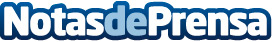 Nace Quid Agis, una editorial que redefine el mundo de los juegos de rol y la literatura fantásticaEl escritor Juan Milano Escar funda la editorial Quid Agis, un sello editorial especializado en literatura de terror, fantasía, ciencia ficción y juegos de rol, prometiendo una fusión única de excelencia y originalidadDatos de contacto:Juan MilanoEditor de Quid Agis687807316Nota de prensa publicada en: https://www.notasdeprensa.es/nace-quid-agis-una-editorial-que-redefine-el Categorias: Nacional Literatura Juegos Madrid Entretenimiento Emprendedores http://www.notasdeprensa.es